  Шарипова Мунавара Холмуродовна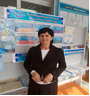 Түркістан облысы Жетісай ауданы Жылы-су а\ә Баққоныс ауылы Ә.Жангелдин атындағы №27 жалпы орта мектебі мемлекеттік мекемесінің орыс тілі және әдебиеті пәні мұғалімі   Шарипова Мунавара ХолмуродовнаТүркістан облысы Жетісай ауданы Жылы-су а\ә Баққоныс ауылы Ә.Жангелдин атындағы №27 жалпы орта мектебі мемлекеттік мекемесінің орыс тілі және әдебиеті пәні мұғалімі   Шарипова Мунавара ХолмуродовнаТүркістан облысы Жетісай ауданы Жылы-су а\ә Баққоныс ауылы Ә.Жангелдин атындағы №27 жалпы орта мектебі мемлекеттік мекемесінің орыс тілі және әдебиеті пәні мұғалімі   Шарипова Мунавара ХолмуродовнаТүркістан облысы Жетісай ауданы Жылы-су а\ә Баққоныс ауылы Ә.Жангелдин атындағы №27 жалпы орта мектебі мемлекеттік мекемесінің орыс тілі және әдебиеті пәні мұғалімі   Шарипова Мунавара ХолмуродовнаТүркістан облысы Жетісай ауданы Жылы-су а\ә Баққоныс ауылы Ә.Жангелдин атындағы №27 жалпы орта мектебі мемлекеттік мекемесінің орыс тілі және әдебиеті пәні мұғалімі   Шарипова Мунавара ХолмуродовнаТүркістан облысы Жетісай ауданы Жылы-су а\ә Баққоныс ауылы Ә.Жангелдин атындағы №27 жалпы орта мектебі мемлекеттік мекемесінің орыс тілі және әдебиеті пәні мұғалімі   Шарипова Мунавара ХолмуродовнаТүркістан облысы Жетісай ауданы Жылы-су а\ә Баққоныс ауылы Ә.Жангелдин атындағы №27 жалпы орта мектебі мемлекеттік мекемесінің орыс тілі және әдебиеті пәні мұғалімі Простое предложениеПростое предложениеПростое предложениеПростое предложениеПростое предложениеПростое предложениеПростое предложениеЦель урока: Цель урока: Формировать понятие о синтаксисе. Уметь различать словосочетание и предложение; определять виды предложений по цели высказывания,по составу,по наличию главных и второстепенных членов; использовать предложения в разных стилях речи; правильно ставить знаки препинания в простых,осложненных и сложных предложенияхФормировать понятие о синтаксисе. Уметь различать словосочетание и предложение; определять виды предложений по цели высказывания,по составу,по наличию главных и второстепенных членов; использовать предложения в разных стилях речи; правильно ставить знаки препинания в простых,осложненных и сложных предложенияхФормировать понятие о синтаксисе. Уметь различать словосочетание и предложение; определять виды предложений по цели высказывания,по составу,по наличию главных и второстепенных членов; использовать предложения в разных стилях речи; правильно ставить знаки препинания в простых,осложненных и сложных предложенияхФормировать понятие о синтаксисе. Уметь различать словосочетание и предложение; определять виды предложений по цели высказывания,по составу,по наличию главных и второстепенных членов; использовать предложения в разных стилях речи; правильно ставить знаки препинания в простых,осложненных и сложных предложенияхФормировать понятие о синтаксисе. Уметь различать словосочетание и предложение; определять виды предложений по цели высказывания,по составу,по наличию главных и второстепенных членов; использовать предложения в разных стилях речи; правильно ставить знаки препинания в простых,осложненных и сложных предложениях Ожидаемый результат Ожидаемый результатРаскрыть роль и значение языка в жизни человека, развитии общества. изучать синтаксис как раздел грамматики; развивается  умения различать простое осложненное  предложение от сложного рассмотреть единицы синтаксиса, как словосочетание и предложениеРаскрыть роль и значение языка в жизни человека, развитии общества. изучать синтаксис как раздел грамматики; развивается  умения различать простое осложненное  предложение от сложного рассмотреть единицы синтаксиса, как словосочетание и предложениеРаскрыть роль и значение языка в жизни человека, развитии общества. изучать синтаксис как раздел грамматики; развивается  умения различать простое осложненное  предложение от сложного рассмотреть единицы синтаксиса, как словосочетание и предложениеРаскрыть роль и значение языка в жизни человека, развитии общества. изучать синтаксис как раздел грамматики; развивается  умения различать простое осложненное  предложение от сложного рассмотреть единицы синтаксиса, как словосочетание и предложениеРаскрыть роль и значение языка в жизни человека, развитии общества. изучать синтаксис как раздел грамматики; развивается  умения различать простое осложненное  предложение от сложного рассмотреть единицы синтаксиса, как словосочетание и предложениеДеятельность учителяДеятельность учителяДеятельность учителяДеятельность обучающихсяДеятельность обучающихсяНаглядности3 мин.I. Организационный момент. Приветствует учеников, проверяет готовность к уроку, желает  успеха. I. Организационный момент. Приветствует учеников, проверяет готовность к уроку, желает  успеха. I. Организационный момент. Приветствует учеников, проверяет готовность к уроку, желает  успеха. Ученики осмысливают поставленную цель. Ученики осмысливают поставленную цель. 5 мин.II. Проверка домашней работы.  С помощью метода «Мозговой штурм»   осуществляет проверку домашней работы.
а) Что изучает синтаксис?б) Что такое предложение?  Какими бывают предложения?в) Что называется словосочетанием?г) Какие различаются способы подчинительной связи слов в словосочетании? д)Что такое грамматическая основа?Ребята, обратите внимание на экран. Какие единицы языка (по структуре) вы видите?- В каком разделе науки о языке  изучаются словосочетания и предложения? (синтаксис).II. Проверка домашней работы.  С помощью метода «Мозговой штурм»   осуществляет проверку домашней работы.
а) Что изучает синтаксис?б) Что такое предложение?  Какими бывают предложения?в) Что называется словосочетанием?г) Какие различаются способы подчинительной связи слов в словосочетании? д)Что такое грамматическая основа?Ребята, обратите внимание на экран. Какие единицы языка (по структуре) вы видите?- В каком разделе науки о языке  изучаются словосочетания и предложения? (синтаксис).II. Проверка домашней работы.  С помощью метода «Мозговой штурм»   осуществляет проверку домашней работы.
а) Что изучает синтаксис?б) Что такое предложение?  Какими бывают предложения?в) Что называется словосочетанием?г) Какие различаются способы подчинительной связи слов в словосочетании? д)Что такое грамматическая основа?Ребята, обратите внимание на экран. Какие единицы языка (по структуре) вы видите?- В каком разделе науки о языке  изучаются словосочетания и предложения? (синтаксис).Ученики отвечают на разноуровневые вопросы.Ученики отвечают на разноуровневые вопросы.15 мин.III. Актуализация знаний По методу «Диаграмма Венн» Синтаксис- раздел грамматики, изучающий строение и значение синтаксических единиц. С греческого слова означает «составление», «построение». Синтаксис показывает, как соединяются слова в синтаксические единицы.Диаграмма Венна.Основные единицы синтаксиса-Словосочетание – это сочетание двух (и более) самостоятельных слов, связанных между собой грамматически и по смыслу: беречь (что?)чувство.Предложение – основная единица синтаксиса, которая имеет грамматическую основу и характеризуется интонационной законченностью.Например, Я берегу чувство любви к миру- Ребята, обратите внимание на экран. Показ слайдов «Предложения по цели высказывания,по наличию второстепенных членов,по наличию главных членов,восклицательные и невосклицательные,полное и неполное,простое осложненное предложение»Задание для группы Упражнение1 Прочитайте сочетания слов. Из данных вариантов сочетаний слов выберите сначала те, которые, по вашему мнению, являются словосочетаниями, а затем те, которые можно назвать предложениями1) лес тёмный; 2) лес потемнел; 3) тёмный лес; 4) пошли в лес; 5) сразу пошли; 6) решили и пошли; 7) в лес; 8) ребята пошли в лес; 9) тёмный и тихий лес. Упражнение 2.Запишите предложения и выделите в них грамматические основы.1. У меня сегодня радость: подарили мне щенка. (А. Барто.) 2. Возможно, папа и подарил бы мне щенка, но мама всегда была против. (А.Линдгрен.) 3. Это тебе не просто цветок, а малахитовый. (П. Бажов.) 4. Они запретили говорить о Карлсоне, но забыли запретить о нём думать, мечтать и ждать его возвращения. (А. Линдгрен.) 5. Я думаю, всё дело в отношении к нему Бетти. (А.Линдгрен.)2. Расставьте знаки препинания в предложениях (в группе)1. Лишь сердце стучит да песня звучит да тихо рокочет струна. Что вам нужно для счастья. Пусть добрым будет ум у вас а сердце умным  будет.Доброта залог счастья.2.  Правда в огне не горит и в воде не тонет. Благородство бескорыстие верность идеалам добра и справедливости вот  черты истинного человека.Зло можно победить лишь любовью добром и состраданием.3. Дискуссионная карта.Предложение  служит средством общения.Основные единицы синтаксиса – это словосочетание и части речи.Пунктуация содержит систему правил знаков препинания.Грамматическая основа – это главные и второстепенные  члены предложения.5.Словосочетания формируются  в предложении.1. Да.    2. Нет.  3.Да.  4.Нет.   5. ДаУпражнение 3.Прочитайте предложения и выполните задания.1) Подавляя нервную дрожь, я подал ей руку.2) Он рощи полюбил густые, уединенье, тишину, и ночь, и звуки, и луну.3) Стройная и гибкая, она лёгким движением руки захватила юбку чёрного платья.4) По размякшему шоссе без конца тянулись ломовые дроги, перегруженные всяческими домашними вещами.5) Друзья мои, прекрасен наш союз!6) Тогда она была ещё молода, не старше двадцати двух лет.7) Горный воздух, без всякого сомнения, действует благотворно на здоровье человека.8) Для выработки навыков грамотного письма необходимы три условия, а именно: знание правил, внимание и умение пользоваться справочниками.9) Дуня села в кибитку подле гусара, слуга вскочил на облучок, ямщик свистнул, и лошади поскакали.10) И, опьянённый этим ветром, я пошёл к обрыву, чтобы ещё раз взглянуть на море.Укажите номер(а) предложения(ий), осложнённого(ых)однородными членами -обращением -вводным словом -обособленным определением -обособленным обстоятельством -уточняющим членом -4. «Посылка»Звучит музыка,ученики передают «посылку»,когда останавливается музыка ученик ,у которого посылка,откроет и читает вопрос,ответит и передает дальше.Разминка. Работа с учебниками III. Актуализация знаний По методу «Диаграмма Венн» Синтаксис- раздел грамматики, изучающий строение и значение синтаксических единиц. С греческого слова означает «составление», «построение». Синтаксис показывает, как соединяются слова в синтаксические единицы.Диаграмма Венна.Основные единицы синтаксиса-Словосочетание – это сочетание двух (и более) самостоятельных слов, связанных между собой грамматически и по смыслу: беречь (что?)чувство.Предложение – основная единица синтаксиса, которая имеет грамматическую основу и характеризуется интонационной законченностью.Например, Я берегу чувство любви к миру- Ребята, обратите внимание на экран. Показ слайдов «Предложения по цели высказывания,по наличию второстепенных членов,по наличию главных членов,восклицательные и невосклицательные,полное и неполное,простое осложненное предложение»Задание для группы Упражнение1 Прочитайте сочетания слов. Из данных вариантов сочетаний слов выберите сначала те, которые, по вашему мнению, являются словосочетаниями, а затем те, которые можно назвать предложениями1) лес тёмный; 2) лес потемнел; 3) тёмный лес; 4) пошли в лес; 5) сразу пошли; 6) решили и пошли; 7) в лес; 8) ребята пошли в лес; 9) тёмный и тихий лес. Упражнение 2.Запишите предложения и выделите в них грамматические основы.1. У меня сегодня радость: подарили мне щенка. (А. Барто.) 2. Возможно, папа и подарил бы мне щенка, но мама всегда была против. (А.Линдгрен.) 3. Это тебе не просто цветок, а малахитовый. (П. Бажов.) 4. Они запретили говорить о Карлсоне, но забыли запретить о нём думать, мечтать и ждать его возвращения. (А. Линдгрен.) 5. Я думаю, всё дело в отношении к нему Бетти. (А.Линдгрен.)2. Расставьте знаки препинания в предложениях (в группе)1. Лишь сердце стучит да песня звучит да тихо рокочет струна. Что вам нужно для счастья. Пусть добрым будет ум у вас а сердце умным  будет.Доброта залог счастья.2.  Правда в огне не горит и в воде не тонет. Благородство бескорыстие верность идеалам добра и справедливости вот  черты истинного человека.Зло можно победить лишь любовью добром и состраданием.3. Дискуссионная карта.Предложение  служит средством общения.Основные единицы синтаксиса – это словосочетание и части речи.Пунктуация содержит систему правил знаков препинания.Грамматическая основа – это главные и второстепенные  члены предложения.5.Словосочетания формируются  в предложении.1. Да.    2. Нет.  3.Да.  4.Нет.   5. ДаУпражнение 3.Прочитайте предложения и выполните задания.1) Подавляя нервную дрожь, я подал ей руку.2) Он рощи полюбил густые, уединенье, тишину, и ночь, и звуки, и луну.3) Стройная и гибкая, она лёгким движением руки захватила юбку чёрного платья.4) По размякшему шоссе без конца тянулись ломовые дроги, перегруженные всяческими домашними вещами.5) Друзья мои, прекрасен наш союз!6) Тогда она была ещё молода, не старше двадцати двух лет.7) Горный воздух, без всякого сомнения, действует благотворно на здоровье человека.8) Для выработки навыков грамотного письма необходимы три условия, а именно: знание правил, внимание и умение пользоваться справочниками.9) Дуня села в кибитку подле гусара, слуга вскочил на облучок, ямщик свистнул, и лошади поскакали.10) И, опьянённый этим ветром, я пошёл к обрыву, чтобы ещё раз взглянуть на море.Укажите номер(а) предложения(ий), осложнённого(ых)однородными членами -обращением -вводным словом -обособленным определением -обособленным обстоятельством -уточняющим членом -4. «Посылка»Звучит музыка,ученики передают «посылку»,когда останавливается музыка ученик ,у которого посылка,откроет и читает вопрос,ответит и передает дальше.Разминка. Работа с учебниками III. Актуализация знаний По методу «Диаграмма Венн» Синтаксис- раздел грамматики, изучающий строение и значение синтаксических единиц. С греческого слова означает «составление», «построение». Синтаксис показывает, как соединяются слова в синтаксические единицы.Диаграмма Венна.Основные единицы синтаксиса-Словосочетание – это сочетание двух (и более) самостоятельных слов, связанных между собой грамматически и по смыслу: беречь (что?)чувство.Предложение – основная единица синтаксиса, которая имеет грамматическую основу и характеризуется интонационной законченностью.Например, Я берегу чувство любви к миру- Ребята, обратите внимание на экран. Показ слайдов «Предложения по цели высказывания,по наличию второстепенных членов,по наличию главных членов,восклицательные и невосклицательные,полное и неполное,простое осложненное предложение»Задание для группы Упражнение1 Прочитайте сочетания слов. Из данных вариантов сочетаний слов выберите сначала те, которые, по вашему мнению, являются словосочетаниями, а затем те, которые можно назвать предложениями1) лес тёмный; 2) лес потемнел; 3) тёмный лес; 4) пошли в лес; 5) сразу пошли; 6) решили и пошли; 7) в лес; 8) ребята пошли в лес; 9) тёмный и тихий лес. Упражнение 2.Запишите предложения и выделите в них грамматические основы.1. У меня сегодня радость: подарили мне щенка. (А. Барто.) 2. Возможно, папа и подарил бы мне щенка, но мама всегда была против. (А.Линдгрен.) 3. Это тебе не просто цветок, а малахитовый. (П. Бажов.) 4. Они запретили говорить о Карлсоне, но забыли запретить о нём думать, мечтать и ждать его возвращения. (А. Линдгрен.) 5. Я думаю, всё дело в отношении к нему Бетти. (А.Линдгрен.)2. Расставьте знаки препинания в предложениях (в группе)1. Лишь сердце стучит да песня звучит да тихо рокочет струна. Что вам нужно для счастья. Пусть добрым будет ум у вас а сердце умным  будет.Доброта залог счастья.2.  Правда в огне не горит и в воде не тонет. Благородство бескорыстие верность идеалам добра и справедливости вот  черты истинного человека.Зло можно победить лишь любовью добром и состраданием.3. Дискуссионная карта.Предложение  служит средством общения.Основные единицы синтаксиса – это словосочетание и части речи.Пунктуация содержит систему правил знаков препинания.Грамматическая основа – это главные и второстепенные  члены предложения.5.Словосочетания формируются  в предложении.1. Да.    2. Нет.  3.Да.  4.Нет.   5. ДаУпражнение 3.Прочитайте предложения и выполните задания.1) Подавляя нервную дрожь, я подал ей руку.2) Он рощи полюбил густые, уединенье, тишину, и ночь, и звуки, и луну.3) Стройная и гибкая, она лёгким движением руки захватила юбку чёрного платья.4) По размякшему шоссе без конца тянулись ломовые дроги, перегруженные всяческими домашними вещами.5) Друзья мои, прекрасен наш союз!6) Тогда она была ещё молода, не старше двадцати двух лет.7) Горный воздух, без всякого сомнения, действует благотворно на здоровье человека.8) Для выработки навыков грамотного письма необходимы три условия, а именно: знание правил, внимание и умение пользоваться справочниками.9) Дуня села в кибитку подле гусара, слуга вскочил на облучок, ямщик свистнул, и лошади поскакали.10) И, опьянённый этим ветром, я пошёл к обрыву, чтобы ещё раз взглянуть на море.Укажите номер(а) предложения(ий), осложнённого(ых)однородными членами -обращением -вводным словом -обособленным определением -обособленным обстоятельством -уточняющим членом -4. «Посылка»Звучит музыка,ученики передают «посылку»,когда останавливается музыка ученик ,у которого посылка,откроет и читает вопрос,ответит и передает дальше.Разминка. Работа с учебниками III. Актуализация знаний По методу «Диаграмма Венн» Синтаксис- раздел грамматики, изучающий строение и значение синтаксических единиц. С греческого слова означает «составление», «построение». Синтаксис показывает, как соединяются слова в синтаксические единицы.Диаграмма Венна.Основные единицы синтаксиса-Словосочетание – это сочетание двух (и более) самостоятельных слов, связанных между собой грамматически и по смыслу: беречь (что?)чувство.Предложение – основная единица синтаксиса, которая имеет грамматическую основу и характеризуется интонационной законченностью.Например, Я берегу чувство любви к миру- Ребята, обратите внимание на экран. Показ слайдов «Предложения по цели высказывания,по наличию второстепенных членов,по наличию главных членов,восклицательные и невосклицательные,полное и неполное,простое осложненное предложение»Задание для группы Упражнение1 Прочитайте сочетания слов. Из данных вариантов сочетаний слов выберите сначала те, которые, по вашему мнению, являются словосочетаниями, а затем те, которые можно назвать предложениями1) лес тёмный; 2) лес потемнел; 3) тёмный лес; 4) пошли в лес; 5) сразу пошли; 6) решили и пошли; 7) в лес; 8) ребята пошли в лес; 9) тёмный и тихий лес. Упражнение 2.Запишите предложения и выделите в них грамматические основы.1. У меня сегодня радость: подарили мне щенка. (А. Барто.) 2. Возможно, папа и подарил бы мне щенка, но мама всегда была против. (А.Линдгрен.) 3. Это тебе не просто цветок, а малахитовый. (П. Бажов.) 4. Они запретили говорить о Карлсоне, но забыли запретить о нём думать, мечтать и ждать его возвращения. (А. Линдгрен.) 5. Я думаю, всё дело в отношении к нему Бетти. (А.Линдгрен.)2. Расставьте знаки препинания в предложениях (в группе)1. Лишь сердце стучит да песня звучит да тихо рокочет струна. Что вам нужно для счастья. Пусть добрым будет ум у вас а сердце умным  будет.Доброта залог счастья.2.  Правда в огне не горит и в воде не тонет. Благородство бескорыстие верность идеалам добра и справедливости вот  черты истинного человека.Зло можно победить лишь любовью добром и состраданием.3. Дискуссионная карта.Предложение  служит средством общения.Основные единицы синтаксиса – это словосочетание и части речи.Пунктуация содержит систему правил знаков препинания.Грамматическая основа – это главные и второстепенные  члены предложения.5.Словосочетания формируются  в предложении.1. Да.    2. Нет.  3.Да.  4.Нет.   5. ДаУпражнение 3.Прочитайте предложения и выполните задания.1) Подавляя нервную дрожь, я подал ей руку.2) Он рощи полюбил густые, уединенье, тишину, и ночь, и звуки, и луну.3) Стройная и гибкая, она лёгким движением руки захватила юбку чёрного платья.4) По размякшему шоссе без конца тянулись ломовые дроги, перегруженные всяческими домашними вещами.5) Друзья мои, прекрасен наш союз!6) Тогда она была ещё молода, не старше двадцати двух лет.7) Горный воздух, без всякого сомнения, действует благотворно на здоровье человека.8) Для выработки навыков грамотного письма необходимы три условия, а именно: знание правил, внимание и умение пользоваться справочниками.9) Дуня села в кибитку подле гусара, слуга вскочил на облучок, ямщик свистнул, и лошади поскакали.10) И, опьянённый этим ветром, я пошёл к обрыву, чтобы ещё раз взглянуть на море.Укажите номер(а) предложения(ий), осложнённого(ых)однородными членами -обращением -вводным словом -обособленным определением -обособленным обстоятельством -уточняющим членом -4. «Посылка»Звучит музыка,ученики передают «посылку»,когда останавливается музыка ученик ,у которого посылка,откроет и читает вопрос,ответит и передает дальше.Разминка. Работа с учебниками III. Актуализация знаний По методу «Диаграмма Венн» Синтаксис- раздел грамматики, изучающий строение и значение синтаксических единиц. С греческого слова означает «составление», «построение». Синтаксис показывает, как соединяются слова в синтаксические единицы.Диаграмма Венна.Основные единицы синтаксиса-Словосочетание – это сочетание двух (и более) самостоятельных слов, связанных между собой грамматически и по смыслу: беречь (что?)чувство.Предложение – основная единица синтаксиса, которая имеет грамматическую основу и характеризуется интонационной законченностью.Например, Я берегу чувство любви к миру- Ребята, обратите внимание на экран. Показ слайдов «Предложения по цели высказывания,по наличию второстепенных членов,по наличию главных членов,восклицательные и невосклицательные,полное и неполное,простое осложненное предложение»Задание для группы Упражнение1 Прочитайте сочетания слов. Из данных вариантов сочетаний слов выберите сначала те, которые, по вашему мнению, являются словосочетаниями, а затем те, которые можно назвать предложениями1) лес тёмный; 2) лес потемнел; 3) тёмный лес; 4) пошли в лес; 5) сразу пошли; 6) решили и пошли; 7) в лес; 8) ребята пошли в лес; 9) тёмный и тихий лес. Упражнение 2.Запишите предложения и выделите в них грамматические основы.1. У меня сегодня радость: подарили мне щенка. (А. Барто.) 2. Возможно, папа и подарил бы мне щенка, но мама всегда была против. (А.Линдгрен.) 3. Это тебе не просто цветок, а малахитовый. (П. Бажов.) 4. Они запретили говорить о Карлсоне, но забыли запретить о нём думать, мечтать и ждать его возвращения. (А. Линдгрен.) 5. Я думаю, всё дело в отношении к нему Бетти. (А.Линдгрен.)2. Расставьте знаки препинания в предложениях (в группе)1. Лишь сердце стучит да песня звучит да тихо рокочет струна. Что вам нужно для счастья. Пусть добрым будет ум у вас а сердце умным  будет.Доброта залог счастья.2.  Правда в огне не горит и в воде не тонет. Благородство бескорыстие верность идеалам добра и справедливости вот  черты истинного человека.Зло можно победить лишь любовью добром и состраданием.3. Дискуссионная карта.Предложение  служит средством общения.Основные единицы синтаксиса – это словосочетание и части речи.Пунктуация содержит систему правил знаков препинания.Грамматическая основа – это главные и второстепенные  члены предложения.5.Словосочетания формируются  в предложении.1. Да.    2. Нет.  3.Да.  4.Нет.   5. ДаУпражнение 3.Прочитайте предложения и выполните задания.1) Подавляя нервную дрожь, я подал ей руку.2) Он рощи полюбил густые, уединенье, тишину, и ночь, и звуки, и луну.3) Стройная и гибкая, она лёгким движением руки захватила юбку чёрного платья.4) По размякшему шоссе без конца тянулись ломовые дроги, перегруженные всяческими домашними вещами.5) Друзья мои, прекрасен наш союз!6) Тогда она была ещё молода, не старше двадцати двух лет.7) Горный воздух, без всякого сомнения, действует благотворно на здоровье человека.8) Для выработки навыков грамотного письма необходимы три условия, а именно: знание правил, внимание и умение пользоваться справочниками.9) Дуня села в кибитку подле гусара, слуга вскочил на облучок, ямщик свистнул, и лошади поскакали.10) И, опьянённый этим ветром, я пошёл к обрыву, чтобы ещё раз взглянуть на море.Укажите номер(а) предложения(ий), осложнённого(ых)однородными членами -обращением -вводным словом -обособленным определением -обособленным обстоятельством -уточняющим членом -4. «Посылка»Звучит музыка,ученики передают «посылку»,когда останавливается музыка ученик ,у которого посылка,откроет и читает вопрос,ответит и передает дальше.Разминка. Работа с учебниками III. Актуализация знаний По методу «Диаграмма Венн» Синтаксис- раздел грамматики, изучающий строение и значение синтаксических единиц. С греческого слова означает «составление», «построение». Синтаксис показывает, как соединяются слова в синтаксические единицы.Диаграмма Венна.Основные единицы синтаксиса-Словосочетание – это сочетание двух (и более) самостоятельных слов, связанных между собой грамматически и по смыслу: беречь (что?)чувство.Предложение – основная единица синтаксиса, которая имеет грамматическую основу и характеризуется интонационной законченностью.Например, Я берегу чувство любви к миру- Ребята, обратите внимание на экран. Показ слайдов «Предложения по цели высказывания,по наличию второстепенных членов,по наличию главных членов,восклицательные и невосклицательные,полное и неполное,простое осложненное предложение»Задание для группы Упражнение1 Прочитайте сочетания слов. Из данных вариантов сочетаний слов выберите сначала те, которые, по вашему мнению, являются словосочетаниями, а затем те, которые можно назвать предложениями1) лес тёмный; 2) лес потемнел; 3) тёмный лес; 4) пошли в лес; 5) сразу пошли; 6) решили и пошли; 7) в лес; 8) ребята пошли в лес; 9) тёмный и тихий лес. Упражнение 2.Запишите предложения и выделите в них грамматические основы.1. У меня сегодня радость: подарили мне щенка. (А. Барто.) 2. Возможно, папа и подарил бы мне щенка, но мама всегда была против. (А.Линдгрен.) 3. Это тебе не просто цветок, а малахитовый. (П. Бажов.) 4. Они запретили говорить о Карлсоне, но забыли запретить о нём думать, мечтать и ждать его возвращения. (А. Линдгрен.) 5. Я думаю, всё дело в отношении к нему Бетти. (А.Линдгрен.)2. Расставьте знаки препинания в предложениях (в группе)1. Лишь сердце стучит да песня звучит да тихо рокочет струна. Что вам нужно для счастья. Пусть добрым будет ум у вас а сердце умным  будет.Доброта залог счастья.2.  Правда в огне не горит и в воде не тонет. Благородство бескорыстие верность идеалам добра и справедливости вот  черты истинного человека.Зло можно победить лишь любовью добром и состраданием.3. Дискуссионная карта.Предложение  служит средством общения.Основные единицы синтаксиса – это словосочетание и части речи.Пунктуация содержит систему правил знаков препинания.Грамматическая основа – это главные и второстепенные  члены предложения.5.Словосочетания формируются  в предложении.1. Да.    2. Нет.  3.Да.  4.Нет.   5. ДаУпражнение 3.Прочитайте предложения и выполните задания.1) Подавляя нервную дрожь, я подал ей руку.2) Он рощи полюбил густые, уединенье, тишину, и ночь, и звуки, и луну.3) Стройная и гибкая, она лёгким движением руки захватила юбку чёрного платья.4) По размякшему шоссе без конца тянулись ломовые дроги, перегруженные всяческими домашними вещами.5) Друзья мои, прекрасен наш союз!6) Тогда она была ещё молода, не старше двадцати двух лет.7) Горный воздух, без всякого сомнения, действует благотворно на здоровье человека.8) Для выработки навыков грамотного письма необходимы три условия, а именно: знание правил, внимание и умение пользоваться справочниками.9) Дуня села в кибитку подле гусара, слуга вскочил на облучок, ямщик свистнул, и лошади поскакали.10) И, опьянённый этим ветром, я пошёл к обрыву, чтобы ещё раз взглянуть на море.Укажите номер(а) предложения(ий), осложнённого(ых)однородными членами -обращением -вводным словом -обособленным определением -обособленным обстоятельством -уточняющим членом -4. «Посылка»Звучит музыка,ученики передают «посылку»,когда останавливается музыка ученик ,у которого посылка,откроет и читает вопрос,ответит и передает дальше.Разминка. Работа с учебниками 10 мин.IV. Закрепление урока. Работа в парах по методике «КСО» Что вы поняли по данной теме? Расскажите друг другу, о простом предложении. Разноуровневые задания.1 группа Выполните синтаксический разбор предложения.Все проходит, да не все забывается. Я верю в добро. Мир разноязычен, но все люди одинаково плачут и смеются.2 группа Выделите словосочетания из предложений.Злой человек плачет от зависти, добрый – от радости. Моя печаль постепенно ест сердце мое. Человеку даны доброта и слова.3 группа Вставьте пропущенные буквы.   Х…дой человек хв…стлив, а добрый- скромен бывает. Беда не по л…су ходит, а по л…дям. З…..млю солнце  кр….сит, а людей –  ч…ловечность.  Ромашка вопросов.6.Чем может осложняться постое педложения?5.Какое предл-ние называется распространенными?4. Какое бывает предложение по цели высказывания?3.  Какие бывают предложения по состав2.  Какие бывают предложения по наличию второстепенных членов ?1. Что изучает синтаксис?IV. Закрепление урока. Работа в парах по методике «КСО» Что вы поняли по данной теме? Расскажите друг другу, о простом предложении. Разноуровневые задания.1 группа Выполните синтаксический разбор предложения.Все проходит, да не все забывается. Я верю в добро. Мир разноязычен, но все люди одинаково плачут и смеются.2 группа Выделите словосочетания из предложений.Злой человек плачет от зависти, добрый – от радости. Моя печаль постепенно ест сердце мое. Человеку даны доброта и слова.3 группа Вставьте пропущенные буквы.   Х…дой человек хв…стлив, а добрый- скромен бывает. Беда не по л…су ходит, а по л…дям. З…..млю солнце  кр….сит, а людей –  ч…ловечность.  Ромашка вопросов.6.Чем может осложняться постое педложения?5.Какое предл-ние называется распространенными?4. Какое бывает предложение по цели высказывания?3.  Какие бывают предложения по состав2.  Какие бывают предложения по наличию второстепенных членов ?1. Что изучает синтаксис?Ученики обсуждают между собой, отвечают на вопросы своих одноклассников. Ученики обсуждают между собой, отвечают на вопросы своих одноклассников. Ромашка БлумаРомашка Блума5 мин.V. Итог урока. Этап рефлексии: Стратегия «Голосование точками»  V. Итог урока. Этап рефлексии: Стратегия «Голосование точками»  На мишенях ставят точкуНа мишенях ставят точкумишенимишени 2 мин.VI. Домашнее задание. Объясняет особенности выполнения домашней работы.Составьте рассказ по картине стр.17.VI. Домашнее задание. Объясняет особенности выполнения домашней работы.Составьте рассказ по картине стр.17.Записывают домашнюю работу в дневниках.Записывают домашнюю работу в дневниках.